ΘΕΜΑ: «Σύγκληση Συνεδρίασης Οικονομικής Επιτροπής»Παρακαλούμε όπως προσέλθετε την 18ην Ιουλίου 2023 ημέρα Τρίτη και ώρα 9.30΄, στην αίθουσα συνεδριάσεων του δημοτικού καταστήματος επί της οδού Μαραθωνοδρόμου αριθμ. 95, προκειμένου να συμμετάσχετε στη συνεδρίαση της Οικονομικής Επιτροπής δια ζώσης και με τηλεδιάσκεψη, σύμφωνα τις διατάξεις του άρθρου 11 του Ν. 5043/2023 (Α’ 91) και σύμφωνα με τις διατάξεις του άρθρου 75 του Ν. 3852/2010, όπως τροποποιήθηκαν από το άρθρο 77 του Ν. 4555/2018 και ισχύουν, όπου θα γίνει συζήτηση και θα ληφθούν αποφάσεις για τα κατωτέρω θέματα της ημερήσιας διάταξης:ΘΕΜΑΤΑ  ΗΜΕΡΗΣΙΑΣ  ΔΙΑΤΑΞΗΣΈγκριση εξειδίκευσης πίστωσης για την επιχορήγηση του 1ου Συστήματος Προσκόπων Ψυχικού, έτους 2023.Έγκριση εξειδίκευσης πίστωσης για την επιχορήγηση του  Πολιτιστικού-Καλλιτεχνικού-Θεατρικού Συλλόγου  Φιλοθέης Ψυχικού ”ΘΕΑΣΙΣ” έτους 2023.Έγκριση εξειδίκευσης πίστωσης για την επιχορήγηση της «Οικουμενικής Ομοσπονδίας Κωνσταντινουπολιτών»  έτους  2023.Έγκριση εξειδίκευσης πίστωσης για την επιχορήγηση της Αθλητικής Ένωσης Ψυχικού (Α.Ε.Ψ) έτους 2023Έγκριση εξειδίκευσης πίστωσης για την επιχορήγηση του Μουσικού Πολιτιστικού Συλλόγου Ψυχικού «Η ΕΥΤΕΡΠΗ» έτους 2023.Έγκριση εξειδίκευσης πίστωσης για  την επιχορήγηση του «Αθλητικού  Συλλόγου ΠΥΓΜΗ Ψυχικού» έτους 2023.Έγκριση εξειδίκευσης πίστωσης για την επιχορήγηση του Ποδοσφαιρικού Ομίλου Ψυχικού «Π.Ο.Ψ.» έτους 2023.Έγκριση εξειδίκευσης πίστωσης για την επιχορήγηση του Πανελληνίου Συνδέσμου Ελληνίδων Μητέρων, έτους 2023.Ανάθεση στον δικηγόρο Χρήστο Βαρβαρίγο να παραστεί και να καταθέσει Υπόμνημα ενώπιον του 25ου Τμήματος του  Μονομελούς Διοικητικού Πρωτοδικείου Αθηνών αναφορικά με την αγωγή που άσκησε η εταιρία με την επωνυμία «ΔΙΑΧΕΙΡΙΣΤΗΣ ΕΛΛΗΝΙΚΟΥ ΔΙΚΤΥΟΥ ΔΙΑΝΟΜΗΣ ΗΛΕΚΤΡΙΚΗΣ ΕΝΕΡΓΕΙΑΣ Α.Ε» ως καθολική διάδοχος της Ανωνύμου Εταιρίας «ΔΗΜΟΣΙΑ ΕΠΙΧΕΙΡΗΣΗ ΗΛΕΚΤΡΙΣΜΟΥ» με αριθμό εισαγωγής: ΑΓ4627/02-09-2021 κατά του Δήμου Φιλοθέης-Ψυχικού της οποίας δικάσιμος έχει ορισθεί μετά από αναβολή η 27/10/2023Ανάθεση στη δικηγόρο Νεκταρία Σκοτίδα ή Σκουτίδα Πάντου επί αγωγής κατά την διαδικασία εργατικών διαφορών των Παπαχρήστου Αγγελικής & 7 λοιπών κατά του Δήμου Φιλοθέης-Ψυχικού ενώπιον του Μονομελούς Πρωτοδικείου Αθηνών την 27ην/11/2023Αποδοχή  ποσού 16.000,00  €  για την καταβολή της Ειδικής Εκλογικής Αποζημίωσης στους υπαλλήλους του Δήμου οι οποίοι συμμετείχαν στην προπαρασκευή και διεξαγωγή των Εθνικών Εκλογών της 21ης Μαΐου 2023Έγκριση του 3ου πρακτικού ελέγχου και αξιολόγησης των δικαιολογητικών κατακύρωσης των προσωρινών αναδόχων του ηλεκτρονικού ανοικτού διαγωνισμού κάτω των ορίων για την προμήθεια με τίτλο: «Προμήθεια ηλεκτρονικού εξοπλισμού και συστήματος προτεραιότητας πολιτών στο πλαίσιο των δράσεων του έργου: «Εκσυγχρονισμός των ΚΕΠ»»Αποδοχή  ποσού 313.961,75  €  από τους  ΚΑΠ – ΣΤ΄ Κατανομή 2023     Έλεγχος οικονομικής διαχείρισης μηνός Ιουνίου 2023..Εξειδίκευση πίστωσης για την δημοσίευση ανακοίνωσης περί ενημέρωσης μίσθωσης πούλμαν  για τη μεταφορά κατοίκων για θαλάσσια μπάνιαΟρθή Επανάληψη της υπ’ αριθμ. 95/15-05-2023 απόφασης Οικονομικής Επιτροπής με θέμα: Αποδοχή ποσού 54.970,00 € (Β’ Κατανομή)  από τους ΚΑΠ για την κάλυψη λειτουργικών αναγκών των σχολείων πρωτοβάθμιας και δευτεροβάθμιας εκπαίδευσης έτους 2023Εξειδίκευση πίστωσης για τη διοργάνωση θεατρικής βραδιάς για τους δημότες και κατοίκους του Δήμου Φιλοθέης-Ψυχικού.Aνάθεση στο  Δικηγόρο  Βασίλειο Παπαδημητρίου να παραστεί ενώπιον του Διοικητικού Εφετείου Αθηνών & να καταθέσει Υπόμνημα α) κατά την συζήτηση προσωρινής διαταγής που έχει ζητηθεί από τους αιτούντες με Αρ. Καταχ.: ΑΝ108/28-06-2023 αίτηση αναστολής κατά του Δήμου Φιλοθέης-Ψυχικού για την αναστολή εκτέλεσης με Α/Α πράξη: 646449/31-03-2023 και β) κατά την συζήτηση της εν λόγω αίτησης αναστολής.Εξειδίκευση πίστωσης για τη διοργάνωση  μουσικής βραδιάς για τους δημότες και κατοίκους του Δήμου Φιλοθέης-Ψυχικού (συναυλία ONIRAMA).    Ο  ΠΡOΕΔΡΟΣ                                                                                                            ΔΗΜΗΤΡΙΟΣ  ΓΑΛΑΝΗΣ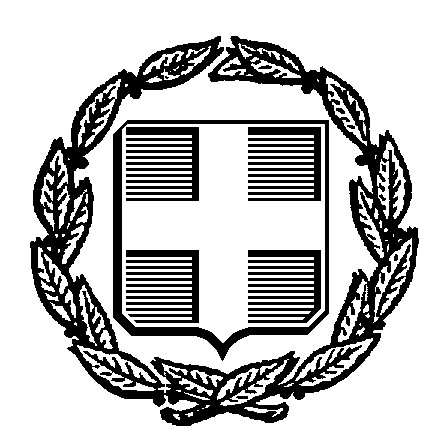           ΟΡΘΗ ΕΠΑΝΑΛΗΨΗ (ΠΡΟΣΘΗΚΗ 19ΟΥ ΘΕΜΑΤΟΣ)          ΟΡΘΗ ΕΠΑΝΑΛΗΨΗ (ΠΡΟΣΘΗΚΗ 19ΟΥ ΘΕΜΑΤΟΣ)ΕΛΛΗΝΙΚΗ ΔΗΜΟΚΡΑΤΙΑΕΛΛΗΝΙΚΗ ΔΗΜΟΚΡΑΤΙΑ           Ψυχικό, 14/07/2023           Ψυχικό, 14/07/2023ΔΗΜΟΣ ΦΙΛΟΘΕΗΣ – ΨΥΧΙΚΟΥΔΗΜΟΣ ΦΙΛΟΘΕΗΣ – ΨΥΧΙΚΟΥ                               Αριθμ. Πρωτ.: 11985                               Αριθμ. Πρωτ.: 11985ΔΙΕΥΘΥΝΣΗ ΔΙΟΙΚΗΤΙΚΩΝ ΥΠΗΡΕΣΙΩΝΔΙΕΥΘΥΝΣΗ ΔΙΟΙΚΗΤΙΚΩΝ ΥΠΗΡΕΣΙΩΝΠΡΟΣ ΤΑΚΤΙΚΑ ΜΕΛΗ ΟΙΚΟΝΟΜΙΚΗΣ ΕΠΙΤΡΟΠΗΣ   ΖΕΠΠΟΥ-ΧΑΡΛΑΥΤΗ ΕΛΕΝΗΠΑΛΑΙΟΛΟΓΟΥ ΜΑΡΙΑ-ΧΡΙΣΤΙΝΑ ΠΑΠΑΧΡΟΝΗ ΓΕΩΡΓΙΟΚΑΡΑΤΖΑ ΖΑΦΕΙΡΙΑ (ΖΑΦΕΙΡΙΝΑ)ΞΥΡΙΔΑΚΗ ΠΑΝΤΕΛΗΧΑΡΟΚΟΠΟ ΠΑΝΤΕΛΗ ΤΜΗΜΑ ΥΠΟΣΤΗΡΙΞΗΣ ΠΟΛΙΤΙΚΩΝ ΟΡΓΑΝΩΝΤΜΗΜΑ ΥΠΟΣΤΗΡΙΞΗΣ ΠΟΛΙΤΙΚΩΝ ΟΡΓΑΝΩΝΠΡΟΣ ΤΑΚΤΙΚΑ ΜΕΛΗ ΟΙΚΟΝΟΜΙΚΗΣ ΕΠΙΤΡΟΠΗΣ   ΖΕΠΠΟΥ-ΧΑΡΛΑΥΤΗ ΕΛΕΝΗΠΑΛΑΙΟΛΟΓΟΥ ΜΑΡΙΑ-ΧΡΙΣΤΙΝΑ ΠΑΠΑΧΡΟΝΗ ΓΕΩΡΓΙΟΚΑΡΑΤΖΑ ΖΑΦΕΙΡΙΑ (ΖΑΦΕΙΡΙΝΑ)ΞΥΡΙΔΑΚΗ ΠΑΝΤΕΛΗΧΑΡΟΚΟΠΟ ΠΑΝΤΕΛΗ ΤΑΧ. Δ/ΝΣΗ: Μαραθωνοδρόμου 95ΤΑΧ. Δ/ΝΣΗ: Μαραθωνοδρόμου 95ΠΡΟΣ ΤΑΚΤΙΚΑ ΜΕΛΗ ΟΙΚΟΝΟΜΙΚΗΣ ΕΠΙΤΡΟΠΗΣ   ΖΕΠΠΟΥ-ΧΑΡΛΑΥΤΗ ΕΛΕΝΗΠΑΛΑΙΟΛΟΓΟΥ ΜΑΡΙΑ-ΧΡΙΣΤΙΝΑ ΠΑΠΑΧΡΟΝΗ ΓΕΩΡΓΙΟΚΑΡΑΤΖΑ ΖΑΦΕΙΡΙΑ (ΖΑΦΕΙΡΙΝΑ)ΞΥΡΙΔΑΚΗ ΠΑΝΤΕΛΗΧΑΡΟΚΟΠΟ ΠΑΝΤΕΛΗ Ψυχικό, Τ.Κ. 154 52Ψυχικό, Τ.Κ. 154 52ΠΡΟΣ ΤΑΚΤΙΚΑ ΜΕΛΗ ΟΙΚΟΝΟΜΙΚΗΣ ΕΠΙΤΡΟΠΗΣ   ΖΕΠΠΟΥ-ΧΑΡΛΑΥΤΗ ΕΛΕΝΗΠΑΛΑΙΟΛΟΓΟΥ ΜΑΡΙΑ-ΧΡΙΣΤΙΝΑ ΠΑΠΑΧΡΟΝΗ ΓΕΩΡΓΙΟΚΑΡΑΤΖΑ ΖΑΦΕΙΡΙΑ (ΖΑΦΕΙΡΙΝΑ)ΞΥΡΙΔΑΚΗ ΠΑΝΤΕΛΗΧΑΡΟΚΟΠΟ ΠΑΝΤΕΛΗ Πληρ.    : Σ. ΜάντακαΠληρ.    : Σ. ΜάντακαΠΡΟΣ ΤΑΚΤΙΚΑ ΜΕΛΗ ΟΙΚΟΝΟΜΙΚΗΣ ΕΠΙΤΡΟΠΗΣ   ΖΕΠΠΟΥ-ΧΑΡΛΑΥΤΗ ΕΛΕΝΗΠΑΛΑΙΟΛΟΓΟΥ ΜΑΡΙΑ-ΧΡΙΣΤΙΝΑ ΠΑΠΑΧΡΟΝΗ ΓΕΩΡΓΙΟΚΑΡΑΤΖΑ ΖΑΦΕΙΡΙΑ (ΖΑΦΕΙΡΙΝΑ)ΞΥΡΙΔΑΚΗ ΠΑΝΤΕΛΗΧΑΡΟΚΟΠΟ ΠΑΝΤΕΛΗ Τηλ.: 213 2014743-4ΠΡΟΣ ΤΑΚΤΙΚΑ ΜΕΛΗ ΟΙΚΟΝΟΜΙΚΗΣ ΕΠΙΤΡΟΠΗΣ   ΖΕΠΠΟΥ-ΧΑΡΛΑΥΤΗ ΕΛΕΝΗΠΑΛΑΙΟΛΟΓΟΥ ΜΑΡΙΑ-ΧΡΙΣΤΙΝΑ ΠΑΠΑΧΡΟΝΗ ΓΕΩΡΓΙΟΚΑΡΑΤΖΑ ΖΑΦΕΙΡΙΑ (ΖΑΦΕΙΡΙΝΑ)ΞΥΡΙΔΑΚΗ ΠΑΝΤΕΛΗΧΑΡΟΚΟΠΟ ΠΑΝΤΕΛΗ Fax: 210 672 2934ΠΡΟΣ ΤΑΚΤΙΚΑ ΜΕΛΗ ΟΙΚΟΝΟΜΙΚΗΣ ΕΠΙΤΡΟΠΗΣ   ΖΕΠΠΟΥ-ΧΑΡΛΑΥΤΗ ΕΛΕΝΗΠΑΛΑΙΟΛΟΓΟΥ ΜΑΡΙΑ-ΧΡΙΣΤΙΝΑ ΠΑΠΑΧΡΟΝΗ ΓΕΩΡΓΙΟΚΑΡΑΤΖΑ ΖΑΦΕΙΡΙΑ (ΖΑΦΕΙΡΙΝΑ)ΞΥΡΙΔΑΚΗ ΠΑΝΤΕΛΗΧΑΡΟΚΟΠΟ ΠΑΝΤΕΛΗ Εmail:epitropesds@0177.syzefxis.gov.grΚΟΙΝΑΝΑΠΛΗΡΩΜΑΤΙΚΑ ΜΕΛΗ ΟΙΚΟΝΟΜΙΚΗΣ ΕΠΙΤΡΟΠΗΣΧΑΝΑΚΟΥΛΑ ΑΘΑΝΑΣΙΟΤΡΕΖΟΥ ΜΑΡΙΑ-ΕΛΕΝΗΑΝΑΠΛΗΡΩΜΑΤΙΚΑ ΜΕΛΗ ΟΙΚΟΝΟΜΙΚΗΣ ΕΠΙΤΡΟΠΗΣΧΑΝΑΚΟΥΛΑ ΑΘΑΝΑΣΙΟΤΡΕΖΟΥ ΜΑΡΙΑ-ΕΛΕΝΗ(να παρευρεθούν στην συνεδρίαση της Οικονομικής Επιτροπής σε περίπτωση απουσίας των τακτικών μελών με τη σειρά της εκλογής τους).(να παρευρεθούν στην συνεδρίαση της Οικονομικής Επιτροπής σε περίπτωση απουσίας των τακτικών μελών με τη σειρά της εκλογής τους).